07.12.2017											         № 1310						г. СевероуральскОб изменении вида разрешенного использования земельногоучастка, расположенного по адресу: Свердловская область, город Североуральск, поселок Сосьва, улица 40 лет Октября, дом 2Руководствуясь статьей 37 Градостроительного кодекса Российской Федерации, Федеральным законом от 06 октября 2003 года № 131-ФЗ «Об общих принципах организации местного самоуправления в Российской Федерации», приказом Министерства экономического развития Российской Федерации от 01.09.2014 № 540 «Об утверждении классификатора видов разрешенного использования земельных участков», Уставом Североуральского городского округа, Генеральным планом и Правилами землепользования и застройки Североуральского городского округа применительно к поселку Сосьва, утвержденными решением Думы Североуральского городского округа от 21.12.2012 № 147, на основании постановления Администрации Североуральского городского округа от 25.09.2017 № 1014 «О проведении публичных слушаний по вопросу изменения вида разрешенного использования земельного участка», протокола проведения публичных слушаний по вопросу изменения вида разрешенного использования земельного участка от 01.11.2017, решения публичных слушаний от 01.11.2017, протокола заседания Комиссии по подготовке проекта Правил землепользования и застройки в Североуральском городском округе и проведению публичных слушаний от 20.11.2017, заявления директора филиала УФПС Свердловской области филиала ФГУП «Почта России»                      Киселева Д.Н. от 08.08.2017 , Администрация Североуральского городского округаПОСТАНОВЛЯЕТ:1. Изменить земельному участку общей площадью 664 квадратных метра с кадастровым номером 66:60:0301001:8 (категория земель – земли населённых пунктов), расположенному по адресу: Свердловская область, город Североуральск, поселок Сосьва, улица 40 лет Октября, дом 2, в территориальной зоне ОДК-1 (зона объектов делового, общественного, обслуживающего и коммерческого назначения), существующий вид разрешенного использования – «под объект культуры и искусства (клуб)» на следующий вид разрешенного использования земельного участка – «обслуживание жилой застройки». 2. Установить, что вид разрешенного использования «обслуживание жилой застройки» соответствует видам разрешенного использования «размещение объектов капитального строительства для размещения отделений почты и телеграфа», «размещение объектов капитального строительства, предназначенных для размещения в них музеев, выставочных залов, художественных галерей, домов культуры, библиотек, кинотеатров и кинозалов, театров, филармоний, планетариев» Правил землепользования и застройки Североуральского городского округа применительно к поселку Сосьва, земельного участка с кадастровым номером 66:60:0301001:8, расположенного по адресу Свердловская область, город Североуральск , поселок Сосьва, улица 40 лет Октября, дом 2.3. Контроль за исполнением настоящего постановления возложить на заместителя Главы Администрации Североуральского городского округа                            (В.В. Паслера).4. Опубликовать настоящее постановление в газете «Наше слово» и разместить на официальном сайте Администрации Североуральского городского округа.Глава Североуральского городского округа					  В.П. Матюшенко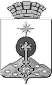 АДМИНИСТРАЦИЯ СЕВЕРОУРАЛЬСКОГО ГОРОДСКОГО ОКРУГАПОСТАНОВЛЕНИЕ